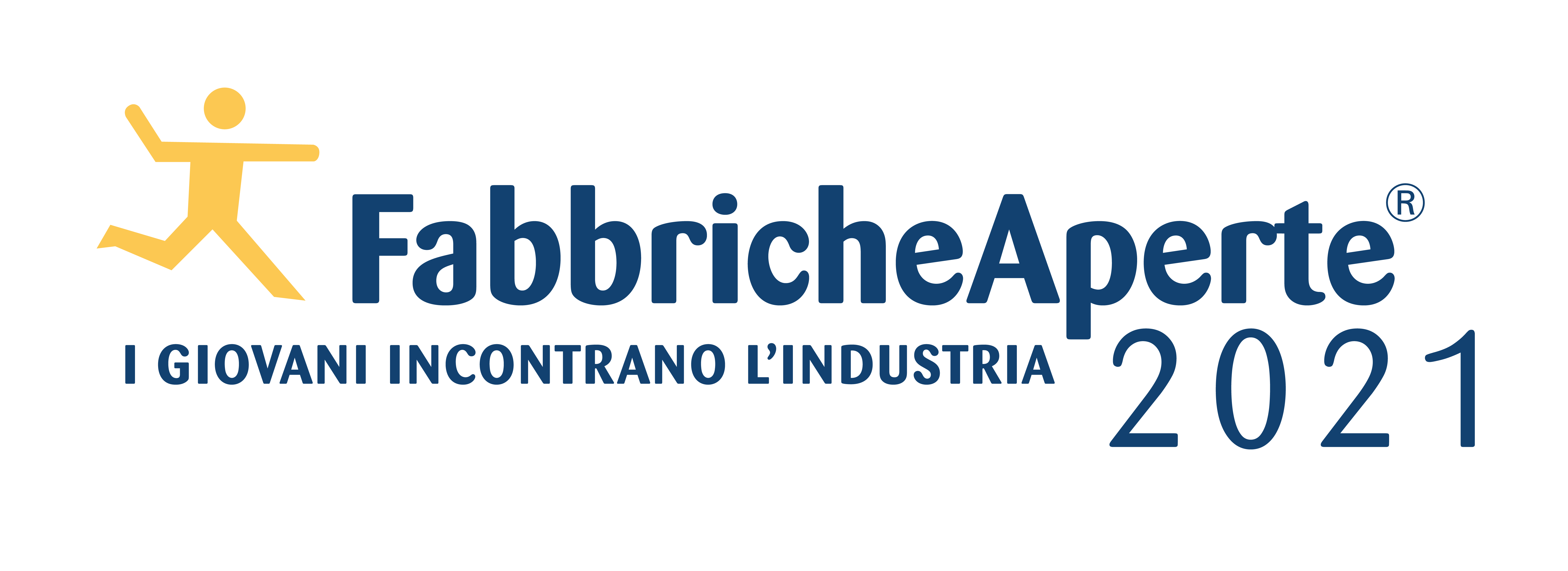 ISTITUTO COMPRENSIVO ALBENGA I2AFrancescoISTITUTO COMPRENSIVO ALBENGA I2BLetizia MinettoISTITUTO COMPRENSIVO ALBENGA I2CMichele IcardiISTITUTO COMPRENSIVO ALBENGA I2DMatteo CulassoISTITUTO COMPRENSIVO ALBENGA I2ECarola BonaISTITUTO COMPRENSIVO ALBENGA II2APietro ISTITUTO COMPRENSIVO ALBENGA II2DLucia SescaISTITUTO COMPRENSIVO ALBISOLE2BMNicolò PenninoISTITUTO COMPRENSIVO ALBISOLE2CSElena RannoISTITUTO COMPRENSIVO CAIRO MONTENOTTE2ECamilla MarascoISTITUTO COMPRENSIVO CAIRO MONTENOTTE2BLorenzo CampaniISTITUTO COMPRENSIVO CAIRO MONTENOTTE2DMartina GavacciutoISTITUTO COMPRENSIVO CAIRO MONTENOTTE2FAlessandroISTITUTO COMPRENSIVO CARCARE2AFederica oISTITUTO COMPRENSIVO CARCARE2CAnna ISTITUTO COMPRENSIVO FINALE LIGURE2CGianluca SimonettiISTITUTO COMPRENSIVO FINALE LIGURE2DDaniela GramaticopoloISTITUTO COMPRENSIVO LOANO BOISSANO2ASonia FerrariISTITUTO COMPRENSIVO LOANO BOISSANO2BLudovica MicalizziISTITUTO COMPRENSIVO MILLESIMO2ABianca OlivieriISTITUTO COMPRENSIVO MILLESIMO2AMaria Andrea CavalleriISTITUTO COMPRENSIVO MILLESIMO2AMargherita MonopoliISTITUTO COMPRENSIVO MILLESIMO2BJacopo BarloccoISTITUTO COMPRENSIVO PIETRA LIGURE2BMattia MolinariISTITUTO COMPRENSIVO PIETRA LIGURE2CLara FolcoISTITUTO COMPRENSIVO PIETRA LIGURE2ACecilia RembadoISTITUTO COMPRENSIVO PIETRA LIGURE2BCecilia CorneroISTITUTO COMPRENSIVO QUILIANO2AAlessandro BertoniISTITUTO COMPRENSIVO QUILIANO2BGiulia CasavecchiaISTITUTO COMPRENSIVO QUILIANO2CSara ArnelloISTITUTO COMPRENSIVO SAVONA I2DA - 2DBNoemi SiccardoISTITUTO COMPRENSIVO SAVONA I2E-AStanislav TurcanuISTITUTO COMPRENSIVO SAVONA I2E-BElena ISTITUTO COMPRENSIVO SAVONA I2AMartina ArutaISTITUTO COMPRENSIVO SAVONA I2CGabriele FerroISTITUTO COMPRENSIVO SAVONA II2EGiacomo SignorastriISTITUTO COMPRENSIVO SAVONA II2FPaolo GiordanelloISTITUTO COMPRENSIVO SAVONA IV2EChiara ISTITUTO COMPRENSIVO SAVONA IV2BSamuele CazzuloISTITUTO COMPRENSIVO SPOTORNO2BPaolo RiccoISTITUTO COMPRENSIVO SPOTORNO2CMichela ISTITUTO COMPRENSIVO VADO LIGURE2AElia Di FranciaISTITUTO COMPRENSIVO VADO LIGURE2BViola OlampiISTITUTO COMPRENSIVO VADO LIGURE2CGreta RaffaISTITUTO COMPRENSIVO VADO LIGURE2DCeleste GhigliaISTITUTO COMPRENSIVO VAL VARATELLA 2AMarta EllemaISTITUTO COMPRENSIVO VAL VARATELLA 2BLuce Capezio MelISTITUTO COMPRENSIVO VARAZZE - CELLE2ABeatrice ISTITUTO COMPRENSIVO VARAZZE - CELLE2EArianna ParodiISTITUTO COMPRENSIVO VARAZZE - CELLE2DAlessandro Tiberti